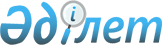 2012 жылы жастар тәжірибесін ұйымдастыру туралы
					
			Күшін жойған
			
			
		
					Ақмола облысы Жақсы ауданы әкімдігінің 2012 жылғы 1 ақпандағы № А-1/54 қаулысы. Ақмола облысы Жақсы ауданының Әділет басқармасында 2012 жылғы 24 ақпанда № 1-13-146 тіркелді. Күші жойылды - Ақмола облысы Жақсы ауданы әкімдігінің 2012 жылғы 17 мамырдағы № А-4/182 қаулысымен

      Сноска. Күші жойылды - Ақмола облысы Жақсы ауданы әкімдігінің 2012.05.17 № А-4/182 қаулысымен      «Қазақстан Республикасындағы жергілікті мемлекеттік басқару және өзін – өзі басқару туралы» Қазақстан Республикасының 2001 жылғы 23 қаңтардағы Заңына, «Халықты жұмыспен қамту туралы» Қазақстан Республикасының 2001 жылғы 23 қаңтардағы Заңының 7 бабының 5-7 тармақшасына, 18-2 бабына, «Халықты жұмыспен қамту туралы» Қазақстан Республикасының 2001 жылғы 23 қаңтардағы Заңын іске асыру жөніндегі шаралар туралы» Қазақстан Республикасы Үкіметінің 2001 жылғы 19 маусымдағы № 836 қаулысына, Қазақстан Республикасы Үкіметінің 2011 жылғы 31 наурыздағы № 316 қаулысымен бекітілген Жұмыспен қамту 2020  бағдарламасына сәйкес, аудан әкімдігі ҚАУЛЫ ЕТЕДІ:



      1. 2012 жылы жастар тәжірибесі ұйымдастырылсын.



      2. Қоса берілген 2012 жылы жастар тәжірибесін өту үшін жұмыс орындарын ұйымдастырған жұмысберушілердің тізбесі бекітілсін:

      аудандық бюджеттен, 1 қосымшаға сәйкес;

      республикалық бюджеттен, 2 қосымшаға сәйкес.



      3.Осы қаулының орындалуын бақылау аудан әкімінің орынбасары А.Ж.Бралинаға жүктелсін.



      4. Осы қаулы Ақмола облысының Әділет департаментінде мемлекеттік тіркелген күнінен бастап күшіне енеді және ресми жарияланған күнінен бастап қолданысқа енгізіледі.      Аудан әкімі                                И.Қабдуғалиев      КЕЛІСІЛДІ      "Жақсы ауданы бойынша

      салық басқармасы"

      мемлекеттік мекемесі                       В.Габеркорн      "Қазақстан Республикасы

      Әділет министрлігі Ақмола

      облысының Әділет департаменті

      Жақсы ауданының Әділет

      басқармасы» мемлекеттік мекемесі           Б.Бралин      "Нұр Отан" Халықтық

      Демократиялық партиясы

      қоғамдық бірлестігінің

      Ақмола облысы Жақсы

      аудандық филиалы                           К.Мугалова      "Жақсы ауданының

      ішкі істер бөлімі»

      мемлекеттік мекемесі                       К.Сатыбаев      "Казпочта" акционерлік

      қоғамы Ақмола облыстық

      филиалының Жақсы аудандық

      пошталық байланыс желісі                   М.Нұржанов      "Жақсы орталық аудандық

      ауруханасы" шаруашылық жүргізу

      құқығындағы мемлекеттік

      коммуналдық кәсіпорын                      С.Киласьев      "Қазақстан Республикасы

      Әділет министрлігі

      тіркеу қызметі және

      құқықтық көмек көрсету

      Комитетінің Ақмола

      облысы бойынша жылжымайтын

      мүлік жөніндегі орталық

      "Республикалық мемлекеттік

      қазыналық кәсіпорнының

      Жақсы филиалы                              Е.Можибаев      Қазақстан Республикасы

      Әділет министрлігі Сот

      актілерін орындау

      комитетінің Ақмола облысы

      сот актілерін орындау

      Департаменті» мемлекеттік

      мекемесі Есіл аумақтық бөлімі              М.Жунусов

Жақсы ауданы әкімдігінің

2012 жылғы 1 ақпандағы

№ А- 1/54 қаулысына

1 қосымша Аудандық бюджеттен 2012 жылы жастар

тәжірибесін өту үшін жұмыс орындарын

ұйымдастырған жұмысберушілердің

тізбесі      Ескерту:

Қысқартылған сөздер

ММ – мемлекеттік мекеме

ШЖҚ МКК – шаруашылық жүргізу құқығындағы мемлекеттік коммуналдық кәсіпорын

Жақсы ауданы әкімдігінің

2012 жылғы 1 ақпандағы

№ А- 1/54 қаулысына

2 қосымша Республикалық бюджеттен 2012 жылы жастар

тәжірибесін өту үшін жұмыс орындарын ұйымдастырған

жұмысберушілердің тізбесі      Ескерту:

Қысқартылған сөздер

ММ – мемлекеттік мекеме
					© 2012. Қазақстан Республикасы Әділет министрлігінің «Қазақстан Республикасының Заңнама және құқықтық ақпарат институты» ШЖҚ РМК
				№ п/пЖұмыс берушілердің атауыМамандық

(лауазымы)Ұйым

дасты

рыла

тын жұмыс орын

дардың саныАйлық еңбекақы

ның көле

мі, теңгеЖастар тәжірибесі

нің ұзақтығы (ай)Қаржыландыру көздері1"Ақмола облысы Жақсы ауданы әкімінің аппараты" МММемлекеттік және жергілікті басқару, заңгер экономист, маркетолог2174396Аудандық бюджет2"Жақсы ауданының Жанақима ауылдық округі әкімінің аппараты" ММБухгалтер2174396Аудандық бюджет3"Жақсы ауданының Қайрақты ауылдық округі әкімінің аппараты" ММБухгалтер1174396Аудандық бюджет4"Жақсы ауданының ішкі саясат бөлімі"ММПедагог, саясаткер,

журналист, бухгалтер, экономист4174396Аудандық бюджет5"Жақсы ауданының жұмыспен қамту және әлеуметтік бағдарлама

лар бөлімі" ММЭкономист, әлеуметтік жұмыс2174396Аудандық бюджет6"Жақсы ауданының экономика және қаржы бөлімі" ММЭкономист, қаржыгер1174396Аудандық бюджет7"Жақсы ауданының тұрғын үй-

коммуналдық шаруашылығы, жолаушылар көлігі және автомобиль жолдары бөлімі" ММҚаржыгер1174396Аудандық бюджет8"Жақсы ауданының құрылыс бөлімі"ММБухгалтер1174392Аудандық бюджет8"Жақсы ауданының құрылыс бөлімі"ММБухгалтер1174396Аудандық бюджет9"Жақсы ауданының кәсіпкерлік бөлімі" ММБағдарламашы2174396Аудандық бюджет10" Жақсы ауданының ауылшаруашылық және жер қатынастар бөлімі" ММАгроном, мемлекеттік және жергілікті басқару, заңгер жер қатынастыру

шы3174396Аудандық бюджет11" Жақсы ауданының сәулет және қала құрылысы бөлімі" ММБағдарламашы, құрылыс жұмыстардың технигі1174396Аудандық бюджет12" Жақсы ауданының білім бөлімі" ММЗаңгер, экономист, мұғалім6174396Аудандық бюджет13" Жақсы ауданының мәдениет және тілдерді дамыту бөлімі" ММБухгалтер2174396Аудандық бюджет14"Жақсы ауданының ветеринария бөлімі"МММал дәрігері, заңгер3174396Аудандық бюджет15"Қазақстан Республикасы «Әділет министрлігі Ақмола облысының Әділет департаменті Жақсы ауданының Әділет басқармасы» ММЗаңгер2174396Аудандық бюджет16"Жақсы ауданы бойынша салық басқармасы"ММЭкономист, заңгер, бағдарламашы6174396Аудандық бюджет16"Жақсы ауданы бойынша салық басқармасы"ММЭкономист, заңгер, бағдарламашы1174392Аудандық бюджет17"Нұр Отан" Халықтық Демократия

лық партиясы қоғамдық бірлестігі

нің Ақмола облысы Жақсы аудандық филиалыҚаржыгер1174396Аудандық бюджет18"Жақсы ауданының ішкі істер бөлімі» ММЗаңгер, экономист1174393Аудандық бюджет18"Жақсы ауданының ішкі істер бөлімі» ММЗаңгер, экономист2174396Аудандық бюджет19"Казпочта" акционерлік қоғамы Ақмола облыстық филиалының Жақсы аудандық пошталық байланыс желісіЭкономист, қаржыгер, бухгалтер, іс жүргізуші8174396Аудандық бюджет20"Жақсы орталық аудандық ауруханасы" ШЖҚ МККБағдарламашы, оқытушы, экономист3174396Аудандық бюджет21"Қазақстан Республикасы Әділет министрлігі тіркеу қызметі және құқықтық көмек көрсету Комитетінің Ақмола облысы бойынша жылжымайтын мүлік жөніндегі орталық" Республика

лық мемлекеттік қазыналық кәсіпорнының Жақсы филиалыЗаңгер, экономист1174396Аудандық бюджет22«ҚР Әділет министрлігі Сот актілерін орындау комитетінің Ақмола облысы сот актілерін орындау Департаменті» ММ Есіл аумақтық бөліміЗаңгер2174396Аудандық бюджет№ п/пЖұмысберушілер

дің атауыМамандық

(лауазымы)Ұйымдастырылатын жұмыс орындардың саныАй

лық еңбекақы

ның көле

мі, тең

геЖас

тар тәжірибесі

нің ұзақ

тығы (ай)Қаржылан

дыру көздері1"Ақмола облысы Жақсы ауданы әкімінің аппараты" МММемлекеттік және жергілікті басқару, заңгер2260006Респуб

ликалық бюджет2"Жақсы ауданы бойынша салық басқармасы"ММЗаңгер, қаржыгер, экономист2260006Республикалық бюджет3"Жақсы ауданының жұмыспен қамту және әлеуметтік бағдарламалар бөлімі"ММЭкономист, заңгер1260006Респуб

ликалық бюджет4"Жақсы ауданының жұмыспен қамту және әлеуметтік бағдарламалар бөлімі" мемлекеттік мекемесінің "Ақмола облысы Жақсы ауданының жұмыспен қамту орталығы" коммуналдық ММӘлеуметтік жұмыс, экономист, заңгер2260006Республикалық бюджет